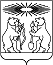 гп  Северо-ЕнисейскийОб утверждении административного регламента предоставления архивным отделом администрации Северо-Енисейского района муниципальной услуги «Организация информационного обеспечения граждан, органов государственной власти, местного самоуправления, организаций и общественных объединений на основе документов архивного фонда Российской Федерации и других архивных документов»В соответствии с  Федеральным законом от 27. 07. 2010 № 210-ФЗ «Об организации предоставления государственных и муниципальных услуг», Федеральным законом от 06.10.2003 №131-ФЗ «Об общих принципах организации местного самоуправления в Российской Федерации», руководствуясь постановлением администрации Северо-Енисейского района от 08.10.2018 № 329-п «Об утверждении порядка разработки и утверждения административных регламентов предоставления муниципальных услуг», постановлением администрации Северо-Енисейского района 25.01.2011 № 14-п «Об утверждении положения о порядке формирования и ведения реестра муниципальных услуг», статьей 34 Устава Северо-Енисейского района, ПОСТАНОВЛЯЮ:1. Утвердить  административный регламент предоставления архивным отделом администрации Северо-Енисейского района муниципальной услуги «Организация информационного обеспечения граждан, органов государственной власти, местного самоуправления, организаций и общественных объединений на основе документов архивного фонда Российской Федерации и других архивных документов» согласно приложению к настоящему постановлению.2. Признать утратившими силу следующие постановления администрации Северо-Енисейского района:1) от 15.03.2011 № 83-п «Об утверждении административного регламента предоставления архивным отделом администрации Северо-Енисейского района муниципальной услуги «Организация информационного обеспечения граждан, органов государственной власти, местного самоуправления, организаций и общественных объединений на основе документов Архивного фонда Российской Федерации и других архивных фондов»;2) от 21.09.2011 № 458-п «О внесении изменений в постановление администрации Северо-Енисейского района № 83-п от 15.03.2011 г. об утверждении административного регламента предоставления архивным отделом администрации Северо-Енисейского района муниципальной услуги «Организация информационного обеспечения граждан, органов государственной власти, местного самоуправления, организаций и общественных объединений на основе документов Архивного фонда Российской Федерации и других архивных фондов»;3) от 09.02.2016 № 45-п «О внесении изменений в постановление администрации Северо-Енисейского района № 83-п от 15.03.2011 г. об утверждении административного регламента предоставления архивным отделом администрации Северо-Енисейского района муниципальной услуги «Организация информационного обеспечения граждан, органов государственной власти, местного самоуправления, организаций и общественных объединений на основе документов Архивного фонда Российской Федерации и других архивных фондов»;4) от 30.08.2016 №584-п «О внесении изменений в постановление администрации Северо-Енисейского района № 83-п от 15.03.2011 г. об утверждении административного регламента предоставления архивным отделом администрации Северо-Енисейского района муниципальной услуги «Организация информационного обеспечения граждан, органов государственной власти, местного самоуправления, организаций и общественных объединений на основе документов Архивного фонда Российской Федерации и других архивных фондов».3. Контроль за исполнением настоящего постановления возложить на заведующую архивным отделом администрации района Т. Г. Рабаджи.4. Настоящее постановление вступает в силу со дня официального опубликования в газете «Северо-Енисейский Вестник» и подлежит размещению на официальном сайте Северо-Енисейского района.Временно исполняющий полномочияГлавы Северо-Енисейского района,заместитель главы районапо социальным вопросам							Е.А. МихалеваПриложениек постановлению администрацииСеверо-Енисейского районаот «05» 02.2019 № 37-пАдминистративный регламент предоставления архивным отделом администрации Северо-Енисейского района муниципальной услуги «Организация информационного обеспечения граждан, органов государственной власти, местного самоуправления, организаций и общественных объединений на основе документов архивного фонда Российской Федерации и других архивных документов»1. Общие положения1.1 Настоящий административный регламент по предоставлению муниципальной услуги «Организация информационного обеспечения граждан, органов государственной власти, местного самоуправления, организаций и общественных объединений на основе документов архивного фонда Российской Федерации и других архивных документов» (далее - регламент) устанавливает порядок, сроки и последовательность административных процедур при предоставлении муниципальной услуги в соответствии с законодательством Российской Федерации.1.2. Регламент разработан в целях повышения качества исполнения и доступности результатов предоставления услуги, создания комфортных условий для потребителей результатов предоставления услуги. 1.3. Органом администрации Северо-Енисейского района, уполномоченным оказывать муниципальную услугу, является архивный отдел администрации Северо-Енисейского района (далее – Архив, орган, оказывающий муниципальную услугу).1.4. Получателями муниципальной услуги являются:граждане Российской Федерации, иностранные граждане и лица без гражданства;органы и организации, общественные объединения;юридические и физические лица, имеющие право в соответствии с законодательством Российской Федерации, либо в силу наделения их пользователями в порядке, установленном законодательством Российской Федерации, полномочиями выступать от их имени (далее – заявитель).1.5. Информирование заявителей о порядке предоставления муниципальной услуги осуществляется:работниками Архива  при личном приеме;на информационных стендах Архива, расположенных в местах предоставления муниципальной услуги;с использованием средств телефонной связи по телефонам 8 (39160) 21-4-96, 8 (39160) 22-0-89 и с использованием средств электронного информирования по адресу электронной почты архивного отдела администрации Северо-Енисейского района arxivse@yandex.ru;посредством размещения на официальном сайте муниципального образования Северо-Енисейский район Красноярского края admse.ru;путем размещения на Едином портале государственных и муниципальных услуг (функций) по адресу: gosuslugi.ru и Портале государственных услуг Красноярского края gosuslugi.krskstate.ru (далее – портал государственных услуг);посредством почтовой связи: 663282, Красноярский край, Северо-Енисейский район, гп Северо-Енисейский, ул. Фабричная, д. 3, кабинет № 1-16.Информация о месте нахождения и графике работы органов, оказывающих муниципальную услугу, и иных организаций, участвующих в предоставлении муниципальной услуги, способы получения информации о местах их нахождения и графиках работы органов и организаций, обращение в которые необходимо для предоставления муниципальной услуги, содержится в приложении № 1 к настоящему регламенту.1.6. Информирование (консультирование) производится по вопросам предоставления муниципальной услуги, в том числе:о получателях муниципальной услуги;о перечне документов, необходимых для оказания муниципальной услуги, в том числе о перечне документов, которые заявитель представляет лично, и которые он вправе представить по собственной инициативе, которые являются необходимыми и обязательными для предоставления муниципальной услуги (приложение № 2 к настоящему регламенту);источника получения документов, необходимых для предоставления муниципальной услуги (органа, организации и их местонахождения, графика работы);времени приема заявителей и выдачи документов;оснований для отказа в предоставлении муниципальной услуги;порядка обжалования действий (бездействия) и решений, осуществляемых и принимаемых в ходе предоставления муниципальной услуги;сведений о ходе предоставления муниципальной услуги в любое время со дня приема документов.1.7. Место нахождения специалистов органа, оказывающего муниципальную услугу: 663282, Красноярский край,  Северо-Енисейский район, гп Северо-Енисейский, ул. Фабричная,3, кабинет № 1-16. Адрес электронной почты - почты органа, оказывающего муниципальную услугу: arxivse@yandex.ru;телефонный номер органа, оказывающего муниципальную услугу для справок: 8 (39160) 21-4-96, 8 (39160) 22-0-89;График работы:1.8. Для получения информации о муниципальной услуге, процедуре ее предоставления, ходе предоставления муниципальной услуги заинтересованные лица в любое время с момента приема заявления о ее предоставлении вправе обращаться в устной и письменной формах.Продолжительность устного консультирования составляет не более 15 минут и осуществляется в часы работы Архива.Письменные обращения и обращения, поступившие по электронной почте, рассматриваются в порядке, установленном Федеральным законом от 02.05.2006 № 59-ФЗ «О порядке рассмотрения обращений граждан Российской Федерации» и направляются заявителю за подписью заведующего архивным отделом администрации района.Для получения сведений об исполнении услуги заявителем указываются (называются) фамилия, имя, отчество (при его наличии) заявителя, наименование муниципальной услуги, дата обращения о предоставлении муниципальной услуги.Для обмена информацией (документами) социально-правового характера согласно заключенного соглашения № 140 от 22.06.2012 г. «Об информационном взаимодействии между Управлением Пенсионного фонда Российской Федерации в Северо-Енисейском районе Красноярского края и  Администрацией Северо-Енисейского района», для реализации гражданами своих пенсионных прав, в электронной форме с использованием криптографической защиты информации (СКЗИ)  программного комплекcа VipNet 3.1. (5.10042) R.1.9 Основными требованиями к информированию заявителей являются:достоверность предоставляемой информации;четкость в изложении информации;полнота информирования;наглядность форм предоставляемой информации;удобство и доступность получения информации;оперативность предоставления информации.2. Стандарт предоставления муниципальной услуги2.1. Наименование муниципальной услуги: «Организация информационного обеспечения граждан, органов государственной власти, местного самоуправления, организаций и общественных объединений на основе документов архивного фонда Российской Федерации и других архивных документов» (далее – муниципальная услуга).2.2. Предоставление муниципальной услуги осуществляется: архивным отделом администрации Северо-Енисейского района.2.3. Результатом предоставления муниципальной услуги являются:информационные письма; архивные справки;архивные выписки;архивные копии;тематические подборки копий архивных документов;тематические обзоры архивных документов;уведомления о направлении соответствующих запросов на исполнение по принадлежности в другие органы и организации;направление заявителю мотивированного отказа в предоставлении муниципальной услуги.2.4. Срок предоставления муниципальной услуги:Заявления о предоставлении муниципальной услуги о предоставлении информации и (или) документов, которые находятся на хранении в Архиве, рассматриваются в течение 30 дней со дня их регистрации.В случае необходимости проведения масштабной поисковой работы по комплексу архивных документов, Архив продлевает срок рассмотрения запроса до 10 дней.	Запросы заявителей о предоставлении информации, поступившие в Архив непрофильного назначения, в течение 7 дней со дня их регистрации направляются по принадлежности в архивы края, органы и организации для исполнения ответа заявителю, о чем Архив сообщает заявителю.	Сведения, содержащие персональные данные о третьих лицах, предоставляются уполномоченному лицу на основании доверенности, оформленной в установленном законодательством Российской Федерации порядке.При информировании по письменным обращениям заявителей, в том числе направленным по электронной почте, по процедуре предоставления муниципальной услуги ответ на обращение направляется почтой, в т.ч. электронной, в адрес заявителя в срок, не превышающий 30 дней со дня регистрации заявления.2.5. Правовыми основаниями для предоставления муниципальной услуги являются:Конституция Российской Федерации;Гражданский кодекс Российской Федерации;Федеральный закон от 06.10.2003 № 131-ФЗ «Об общих принципах организации местного самоуправления в Российской Федерации»;Федеральный закон от 27.07.2010 № 210-ФЗ «Об организации предоставления государственных и муниципальных услуг»;Закон Российской Федерации от 21.07.1993  № 5485 «О государственной тайне»;Федеральный закон от 22.10.2004 № 125-ФЗ «Об архивном деле в Российской Федерации»;Федеральный закон от 02.05.2006 № 59-ФЗ «О порядке рассмотрения обращений граждан Российской Федерации»;Федеральный закон от 27.07.2006 № 149-ФЗ «Об информации, информационных технологиях и о защите информации»;«Основы законодательства Российской Федерации о культуре», утвержденные Верховным Советом Российской Федерации от 09.10.1992 № 3612-1;Закон Красноярского края от 16.11.2005 № 16-4022 «О полномочиях органов государственной власти Красноярского края в области архивного дела»;Приказ Минкультуры Российской Федерации от 31.03.2015 № 526 «Об утверждении Правил организации хранения, комплектования, учета и использования документов Архивного фонда Российской Федерации и других архивных документов в органах государственной власти, органах местного самоуправления и организациях»;Устав муниципального образования Северо-Енисейский район Красноярского края;решение Северо-Енисейского районного Совета депутатов от 13.09.2013 № 727-56 «Об утверждении перечня услуг, которые являются необходимыми и обязательными для предоставления органами местного самоуправления муниципальных услуг в Северо-Енисейском районе и предоставляются организациями, участвующими в предоставлении муниципальных услуг, и о порядке определения размера платы за их оказание»;решение Северо-Енисейского районного Совета депутатов от 12.05.2014 № 837-63 «Об особенностях подачи и рассмотрения жалоб при предоставлении муниципальных услуг»;Положение об архивном отделе администрации Северо-Енисейского района, утвержденное распоряжением администрации Северо-Енисейского района от 24.05.2005  № 79-ос;иные правовые акты, регулирующие предоставление муниципальной услуги.2.6. Исчерпывающий перечень документов, необходимых для предоставления муниципальной услуги:заявление по форме согласно приложению № 3 к настоящему регламенту с приложением документов:документ, удостоверяющий личность заявителя, являющегося физическим лицом, либо личность представителя физического или юридического лица;копия трудовой книжки (при подтверждении трудового стажа и при подтверждении начисления заработной платы);копия документа, подтверждающего полномочия лица на осуществление действий от имени заявителя - юридического лица (копия решения о назначении или об избрании либо приказа о назначении физического лица на должность, в соответствии с которым такое физическое лицо обладает правом действовать от имени заявителя без доверенности).В случае если от имени заявителя действует иное лицо, доверенность на осуществление действий от имени заявителя, заверенную печатью заявителя и подписанную руководителем заявителя (для юридических лиц) или уполномоченным этим руководителем лицом, либо нотариально заверенную копию такой доверенности;заявление о согласии на обработку персональных данных по форме, установленной настоящим регламентом согласно приложению № 4 к настоящему регламент.Заявитель или его представитель несет ответственность за достоверность представляемых документов в соответствии с действующим законодательством Российской Федерации.2.7. Запрещено требовать от заявителя:2.7.1. Представления документов и информации или осуществления действий, представление или осуществление которых не предусмотрено нормативными правовыми актами, регулирующими отношения, возникающие в связи с предоставлением муниципальной услуги.2.7.2. Представления документов и информации, которые в соответствии с нормативными правовыми актами Российской Федерации, нормативными правовыми актами субъектов Российской Федерации и муниципальными правовыми актами находятся в распоряжении государственных органов, предоставляющих государственную услугу, иных государственных органов, органов местного самоуправления и (или) подведомственных государственным органам и органам местного самоуправления организаций, участвующих в предоставлении государственных или муниципальных услуг, за исключением документов, указанных в части 6 статьи 7 Федерального закона от 27.07.2010 № 210-ФЗ «Об организации предоставления государственных и муниципальных услуг» (далее – Федеральный закон № 210-ФЗ).2.7.3. Осуществления действий, в том числе согласований, необходимых для получения муниципальной услуги и связанных с обращением в иные государственные органы, органы местного самоуправления, организации, за исключением получения услуг, включенных в перечни, указанные в части 1 статьи 9 Федерального закона № 210-ФЗ, и получения документов и информации, предоставляемых в результате предоставления таких услуг.2.7.4. Представления документов и информации, отсутствие и (или) недостоверность которых не указывались при первоначальном отказе в приеме документов, необходимых для предоставления муниципальной услуги, либо в предоставлении муниципальной услуги, за исключением случаев:а) изменения требований нормативных правовых актов, касающихся предоставления муниципальной услуги, после первоначальной подачи заявления о ее предоставлении;б) наличия ошибок в заявлении о предоставлении муниципальной услуги и документах, поданных заявителем после первоначального отказа в приеме документов, необходимых для предоставления услуги, либо в предоставлении муниципальной услуги и не включенных в представленный ранее комплект документов;в) истечения срока действия документов или изменение информации после первоначального отказа в приеме документов, необходимых для предоставления муниципальной услуги, либо в предоставлении муниципальной услуги;г) выявления документально подтвержденного факта (признаков) ошибочного или противоправного действия (бездействия) должностного лица органа, оказывающего государственную услугу, или органа, оказывающего муниципальную услугу, муниципального служащего, работника многофункционального центра при первоначальном отказе в приеме документов, необходимых для предоставления муниципальной услуги, либо в предоставлении муниципальной услуги, о чем в письменном виде за подписью заведующей архивным отделом администрации района, необходимых для предоставления муниципальной услуги, уведомляется заявитель, а также приносятся извинения за доставленные неудобства.2.8. Исчерпывающий перечень оснований для отказа в приеме документов, необходимых для предоставления муниципальной услуги:представление документов лицом, не имеющим полномочий на их представление в соответствии с действующим законодательством;тексты документов написаны неразборчиво (документ не поддается прочтению);в документах имеются подчистки, приписки, зачеркнутые слова и иные исправления;документы исполнены карандашом;документы имеют серьезные повреждения, наличие которых допускает многозначность истолкования их содержания;в заявлении содержатся нецензурные, либо оскорбительные выражения, угрозы жизни, здоровью имуществу должностного лица, а так же членов его семьи;непредставление документов, необходимых для предоставления муниципальной услуги.2.9. Исчерпывающий перечень оснований для приостановления срока предоставления муниципальной услуги:Основания для приостановления срока предоставления муниципальной услуги отсутствуют.2.10. Исчерпывающий перечень оснований для отказа в предоставлении муниципальной услуги:1) запрос заявителя не содержат наименование юридического лица (для гражданина – Ф.И.О.), почтового адреса и/или электронного адреса заявителя;2) если ответ по существу поставленного в нем вопроса не может быть дан без разглашения сведений, составляющих государственную или иную охраняемую законом тайну.2.11. Муниципальная услуга предоставляется бесплатно.2.12. Максимальный срок ожидания в очереди при подаче заявления о предоставлении муниципальной услуги и при получении результата предоставления услуги составляет не более 15 минут.2.13. Регистрация письменного запроса заявителя о порядке предоставления муниципальной услуги (в том числе поданного в электронной форме) осуществляется в течение 3 (трех) рабочих дней со дня его поступления и рассматривается в сроки, предусмотренные для рассмотрения обращений граждан Федеральным законом от 02.05.2006 № 59-ФЗ «О порядке рассмотрения обращений граждан Российской Федерации.2.14. Требования к помещениям, в которых предоставляется муниципальная услуга:2.14.1. Центральный вход в здание, в котором располагается орган, предоставляющий муниципальную услугу, оборудован информационной табличкой (вывеской), содержащей наименование архивного отдела администрации Северо-Енисейского района.Здание, в котором предоставляется муниципальная услуга, находится вблизи автобусной остановки.Вход в кабинет, в котором расположен орган, оказывающий муниципальную услугу, оборудован информационной вывеской с указанием:1) фамилии, имени, отчества заведующей и его специалистов;2) часов приема заведующей  и его специалистов.2.14.2. В целях обеспечения беспрепятственного доступа инвалидов и иных лиц из числа маломобильных групп населения к зданию, в котором оказывается муниципальная услуга, созданы следующие условия:на автостоянке, которая расположена рядом со зданием выделены два машиноместа для специальных автотранспортных средств инвалидов;центральный вход в здание оборудован пандусом;кабинет, в котором оказывается муниципальная услуга, расположен на 1 этаже здания;при необходимости специалисты Архива, оказывают инвалидам помощь, необходимую для получения в доступной для них форме информации о правилах предоставления муниципальной услуги, в том числе об оформлении необходимых для получения муниципальной услуги документов.2.14.3. Оборудование мест ожидания.Места ожидания оборудованы стульями и (или) кресельными секциями и (или) скамейками.Количество мест ожидания определяется исходя из возможностей для их размещения в здании.В здании, в котором оказывается муниципальная услуга, имеются  места общего пользования со свободным доступом для граждан.2.14.4. Оборудование мест получения информации.Места получения информации, предназначенные для ознакомления заявителя с информационными материалами, оборудуются информационными стендами, стульями, столом.К информационным стендам обеспечивается возможность свободного доступа граждан.На информационных стендах размещается информация следующего содержания:настоящий административный регламент;перечень документов, необходимых для получения муниципальной услуги;образцы заявлений;блок-схема предоставления муниципальной услуги (последовательности административных процедур).2.14.5. Оборудование мест заполнения необходимых документов.Место заполнения необходимых документов оборудовано столом и стульями, канцелярскими принадлежностями.2.15. Показатели доступности и качества предоставления муниципальной услуги:полнота, четкость, достоверность информации при получении заявителем информации о процедуре предоставления муниципальной услуги;получение муниципальной услуги своевременно и в соответствии со стандартом предоставления услуги;возможность получения информации по предоставлению муниципальной услуги в электронной форме;отсутствие жалоб со стороны заявителей на нарушение требований стандарта предоставления муниципальной услуги;удовлетворенность заявителя от процедуры предоставления муниципальной услуги.2.16. При получении муниципальной услуги заявители имеют право на:получение муниципальной услуги своевременно и в соответствии со стандартом ее предоставления;получение полной, актуальной и достоверной информации о порядке предоставления услуги, в том числе в электронной форме;подачу документов в электронной форме;подачу документов в многофункциональном центре;получение сведений о ходе выполнения муниципальной услуги;досудебное (внесудебное) рассмотрение жалоб в процессе получения муниципальной услуги.2.17. В случае возможности получения муниципальной услуги в электронной форме требования к форматам предоставляемых заявителем электронных документов, необходимых для предоставления муниципальной услуги, размещаются на портале государственных услуг.Заявление, поступившее в электронной форме, а также документы, приложенные к заявлению, распечатываются и, в дальнейшем, работа с ними ведется в порядке, установленном настоящим регламентом.Поданные в электронной форме заявление и документы должны быть заверены электронной подписью в соответствии с постановлением Правительства Российской Федерации от 25.06.2012 № 634 «О видах электронной подписи, использование которых допускается при обращении за получением государственных и муниципальных услуг».Срок оказания муниципальной услуги исчисляется со дня, следующего за днем регистрации такого заявления.В случае приема заявления и документов, приложенных к нему, поступивших посредством электронной почты или через портал государственных услуг, заявителю направляется уведомление о регистрации заявления.3. Состав, последовательность и сроки выполнения административных процедур 3.1. Предоставление муниципальной услуги включает в себя следующие административные процедуры:прием, регистрация запросов заявителей;анализ заявления о предоставлении муниципальной услуги;подготовка и направление ответов заявителю.3.2. Последовательность административных процедур при предоставлении муниципальной услуги отражена в блок-схеме согласно приложению № 5 к настоящему регламенту. 3.3. Прием, регистрация запросов заявителей.3.3.1. Основанием для начала процедуры является поступившее заявление о предоставлении муниципальной услуги. Заявление может быть подано заявителем или его представителем лично или направлено посредством почтовой связи или в электронном виде.3.3.2. Специалист органа, оказывающего муниципальную услугу (далее – ответственный специалист) проверяет:документ, удостоверяющий личность заявителя;полномочия заявителя, в том числе полномочия представителя заявителя действовать от его имени;заявление, а при отсутствии у заявителя заполненного заявления или неправильном его заполнении ответственный специалист помогает заявителю собственноручно заполнить заявление;наличие всех документов в соответствии с перечнем документов, которые заявитель обязан предоставить лично.Максимальное время, затраченное на процедуру проверки документов и принятия заявления, не должно превышать 15 минут.3.3.3. В случае наличия оснований для отказа в приеме документов:при личном приеме - заявление о предоставлении муниципальной услуги не регистрируется, на нем указывается отметка «возвращено», причина возврата документов, фамилия, имя, отчество и должность специалиста, ответственного за оказание муниципальной услуги;при поступлении заявления посредством почтовой связи или электронной почты, а также с использованием портала государственных услуг, документы возвращаются с сопроводительным письмом, раскрывающим причины отказа и возможность их преодоления.Заявление с приложенными документами возвращается заявителю в течение 5 рабочих дней со дня его поступления тем же способом, каким оно было направлено в орган, оказывающий муниципальную услугу, если заявителем в заявлении не указан иной предпочтительный для него способ отправки.3.3.4. При поступлении в Архив запроса заявителя по электронной почте запрос распечатывается на бумажном носителе и в дальнейшем работа с ним ведется в установленном порядке. При поступлении по электронной почте запроса, не требующего последующих действий Архива по направлению его на исполнение в органы и организации по принадлежности, ответ заявителю направляется Архивом по почте или электронному адресу, указанному в запросе.3.3.5. Результатом настоящей административной процедуры является:1) присвоение заявлению о предоставлении муниципальной услуги номера и даты входящего документа;2) отказ в приеме документов в случае наличия оснований, предусмотренных пунктом 2.8 настоящего регламента.3.3.6. Срок выполнения административной процедуры – один рабочий день.3.4. Анализ заявления о предоставлении муниципальной услуги.3.4.1. Основанием для начала административной процедуры является зарегистрированное заявление с документами, полученными от заявителя.3.4.2. Специалист Архива осуществляет анализ тематики поступивших запросов с использованием имеющихся в Архиве архивных справочников в традиционной электронной форме, содержащих сведения о местах хранения документов, необходимых для исполнения запросов заявителей. При этом определяется:правомочность получения заявителем запрашиваемой информации с учетом ограничений на предоставление сведений, содержащих государственную тайну и сведения конфиденциального характера;степень полноты сведений, содержащихся в запросе заявителя, необходимых для проведения поисковой работы;местонахождение архивных документов, необходимых для исполнения запроса заявителя;направление запроса заявителя на исполнение по принадлежности.3.4.3. Результатом выполнения административной процедуры являются:направление заявления на исполнение по принадлежности в иные органы и организации, в распоряжении которых имеются документы и информация, необходимая для предоставлении муниципальной услуги (в этом случае заявителю направляется соответствующее письмо). В этом случае оказание услуги завершено;принятие решения о предоставлении муниципальной услуги;принятие решения об отказе в предоставлении муниципальной услуги (при наличии оснований, содержащихся в пункте 2.10 настоящего регламента.3.4.4. Срок выполнения данной административной процедуры не более 7 дней.3.5. Подготовка и направление ответов заявителям.	3.5.1. Основанием для начала административной процедуры является принятое решение о предоставлении муниципальной услуги либо отказе в предоставлении муниципальной услуги.3.5.2. Ответственный специалист при наличии в распоряжении Архива документов, информации, запрашиваемых заявителем, готовит информационные материалы (информационные письма, архивные справки, архивные выписки, архивные копии, тематические перечни, тематические обзоры архивных документов) либо мотивированный отказ в предоставлении муниципальной услуги.3.5.3. Результатом выполнения административной процедуры является факт направления (выдачи) заявителю документа-результата или личная подпись заявителя (в случае получения документа-результата лично):информационные письма;архивные справки;архивные выписки;архивные копии;тематические подборки копий архивных документов;тематические обзоры архивных документов;ответы об отсутствии запрашиваемых сведений;рекомендации о дальнейших путях поиска необходимой информации;письмо об отказе в предоставлении муниципальной услуги.3.5.4. Срок исполнения административной процедуры составляет не более 23 дней.4. Формы контроля за исполнением административного регламента4.1. Контроль за исполнением административного регламента осуществляется в форме плановых (текущий контроль) и внеплановых проверок.4.2. Текущий (плановый) контроль за соблюдением органом, оказывающим муниципальную услугу, последовательности и сроков выполнения административных процедур, определенных административным регламентом; за качественной проверкой представленных заявителем документов, за своевременным обеспечением обновления информации о предоставлении муниципальной услуги на информационных стендах и на официальном сайте Северо-Енисейского района, осуществляется заведующей архивным отделом администрации района.4.3. Внеплановые проверки за исполнением требований административного регламента проводится на основании конкретного обращения заявителя.4.4. Контроль за полнотой и качеством предоставления муниципальной услуги включает в себя проведение проверок, выявление и устранение нарушений прав заявителей, рассмотрение, принятие решений и подготовку ответов на обращения заявителей, содержащие жалобы на решения, действия (бездействия) ответственных за предоставление муниципальной услуги специалистов.4.5. Граждане, их объединения и организации контролируют предоставление муниципальной услуги путем получения информации о ней способами, предусмотренными настоящим регламентом для информирования заявителей о порядке предоставления муниципальной услуги.	5. Досудебный (внесудебный) порядок обжалования решений и действий (бездействия) органа, предоставляющего муниципальную услугу, а также должностных лиц или муниципальных служащих5.1. Предметом досудебного (внесудебного) обжалования заявителем являются решения и действия (бездействия) органа, оказывающего муниципальную услугу их должностных лиц.5.2. Заявитель может обратиться с жалобой, в том числе в следующих случаях:1) нарушение срока регистрации запроса заявителя о предоставлении муниципальной услуги;2) нарушение срока предоставления муниципальной услуги;3) требование представления заявителем документов или информации либо осуществления действий, представление или осуществление которых не предусмотрено нормативными правовыми актами Российской Федерации, Красноярского края, муниципальными правовыми актами Северо-Енисейского района для предоставления муниципальной услуги (далее – действующее законодательство);4) отказ заявителю в приеме документов, представление которых предусмотрено действующим законодательством;5) отказ заявителю в предоставлении муниципальной услуги, если основания отказа не предусмотрены действующим законодательством;6) требование внесения заявителем при предоставлении муниципальной услуги платы, не предусмотренной действующим законодательством;7) нарушение срока или порядка выдачи документов по результатам предоставления муниципальной услуги;8) приостановление предоставления муниципальной услуги, если основания приостановления не предусмотрены действующим законодательством;9) требование у заявителя при предоставлении муниципальной услуги документов или информации, отсутствие и (или) недостоверность которых неуказывались при первоначальном отказе в приеме документов, необходимых для предоставления муниципальной услуги, либо в предоставлении муниципальной услуги, за исключением случаев, предусмотренных пунктом 2.8 настоящего регламента.5.3. Жалоба подается в письменной форме в орган, предоставляющий муниципальную услугу. Жалобы на решения, принятые руководителем органа,предоставляющего муниципальную услугу, подаются руководителю органа, оказывающего муниципальную услугу (Главе Северо-Енисейского района, заведующей архивным отделом  администрации района с правами юридического лица).В случае если жалоба подается через представителя заявителя, представляется документ, подтверждающий полномочия на осуществление действий от имени заявителя5.4. Жалоба может быть направлена по почте, с использованием информационно-телекоммуникационной сети Интернет, официального сайта органа, предоставляющего государственную услугу, портала государственных услуг, а также может быть принята при личном приеме заявителя.5.5. При личном приеме гражданин предъявляет документ, удостоверяющий его личность.Письменная жалоба, принятая в ходе личного приема, подлежит регистрации и рассмотрению в порядке, установленном законодательством.5.6. Жалоба должна содержать:наименование органа, оказывающего муниципальную услугу, должностного лица органа, оказывающего муниципальную услугу, либо муниципального служащего, его руководителя и (или) работника, решения и действия (бездействие) которых обжалуются;фамилию, имя, отчество (последнее - при наличии), сведения о месте жительства заявителя - физического лица либо наименование, сведения о месте нахождения заявителя - юридического лица, а также номер (номера) контактного телефона, адрес (адреса) электронной почты (при наличии) и почтовый адрес, по которым должен быть направлен ответ заявителю;сведения об обжалуемых решениях и действиях (бездействии) органа, оказывающего муниципальную услугу, должностного лица органа, оказывающего муниципальную услугу, либо муниципального служащего;доводы, на основании которых заявитель не согласен с решением и действием (бездействием) органа, оказывающего муниципальную услугу, должностного лица органа, оказывающего муниципальную услугу.Заявителем могут быть представлены документы (при наличии), подтверждающие доводы заявителя, либо их копии.5.7. Жалоба, поступившая в орган, оказывающий муниципальную услугу, подлежит рассмотрению в течение 15 (пятнадцати) рабочих дней со дня ее регистрации, а в случае обжалования отказа в приеме документов у заявителя либо в исправлении допущенных опечаток и ошибок или в случае обжалования нарушения установленного срока таких исправлений - в течение 5 (пяти) рабочих дней со дня ее регистрации. 5.8. По результатам рассмотрения жалобы орган, оказывающий муниципальную услугу, принимает одно из следующих решений:а) удовлетворяет жалобу, в том числе в форме отмены принятого решения, исправления допущенных органом, предоставляющим муниципальную услугу, опечаток и ошибок в выданных в результате предоставления муниципальной услуги документов. В ответе заявителю дается информация о действиях, осуществляемых органом, оказывающим муниципальную услугу, в целях незамедлительного устранения выявленных нарушений при оказании муниципальной услуга, также приносятся извинения за оказанные неудобства и указывается информация о дальнейших действиях, которые необходимо совершить заявителю в целях получения муниципальной услуги.б) отказывает в удовлетворении жалобы. В ответе заявителю даются аргументированные разъяснения о причинах принятого решения, а также информация о порядке обжалования принятого решения.5.9. Не позднее дня, следующего за днем принятия решения, указанного в пункте 5.8  настоящего регламента, заявителю в письменной форме и по желанию заявителя в электронной форме направляется мотивированный ответ о результатах рассмотрения жалобы.5.10. В случае установления в ходе или по результатам рассмотрения жалобы признаков состава административного правонарушения или преступления должностное лицо, наделенное полномочиями по рассмотрению жалоб, незамедлительно направляет имеющиеся материалы в органы прокуратуры.5.11. В удовлетворении жалобы отказывается в следующих случаях:а) наличие вступившего в законную силу решения суда, арбитражного суда по жалобе о том же предмете и по тем же основаниям;б) подача жалобы лицом, полномочия которого не подтверждены в порядке, установленном законодательством Российской Федерации;в) наличие решения по жалобе, принятого ранее в отношении того же заявителя и по тому же предмету жалобы. 5.12. Жалоба остается без ответа по существу поставленных в ней вопросов, если в ней содержатся нецензурные либо оскорбительные выражения, угрозы жизни, здоровью и имуществу указанных лиц, а также членов их семей, при этом заявителю в сроки, установленные в пункте 5.7 настоящего регламента, сообщается о недопустимости злоупотребления правом.5.13. Заявитель имеет право обжаловать решения по жалобе вышестоящим должностным лицам или обжаловать принятое решение в судебном порядке в соответствии с законодательством Российской Федерации.Заявители имеют право обратиться в орган, оказывающий муниципальную услугу, за получением информации и документов, необходимых для обоснования и рассмотрения жалобы.5.14. Особенности подачи рассмотрения жалоб при предоставлении муниципальной услуги установлены Северо-Енисейским районным Советом депутатов.Приложение № 1к административному регламентупредоставления муниципальной услуги архивным отделомадминистрации Северо-Енисейского района«Организация информационного обеспечения граждан,органов государственной власти, местногосамоуправления, организаций и общественных объединенийна основе документов архивного фонда РоссийскойФедерации и других архивных документов»,Утвержденному постановлением администрацииСеверо-Енисейского района от «05» 02.2019 № 37-пИнформация о месте нахождения, номеров телефонов для справок, адресе электронной почтыПриложение № 2к административному регламентупредоставления муниципальной услуги архивным отделомадминистрации Северо-Енисейского района «Организация информационного обеспечения граждан,органов государственной власти, местногосамоуправления, организаций и общественных объединенийна основе документов архивного фонда РоссийскойФедерации и других архивных документов»,утвержденный постановлением администрацииСеверо-Енисейского района от «05» 02.2019 № 37-пИсчерпывающий перечень документов, необходимых для предоставления муниципальной услуги:документ (копия), удостоверяющего личность заявителя (заявителей), являющегося физическим лицом, либо личность представителя физического или юридического лица;копия трудовой книжки (при подтверждении трудового стажа и при подтверждении начисления заработной платы)копия документа, подтверждающего полномочия лица на осуществление действий от имени заявителя - юридического лица (копия решения о назначении или об избрании либо приказа о назначении физического лица на должность, в соответствии с которым такое физическое лицо обладает правом действовать от имени заявителя без доверенности). В случае если от имени заявителя действует иное лицо, доверенность на осуществление действий от имени заявителя, заверенную печатью заявителя и подписанную руководителем заявителя (для юридических лиц) или уполномоченным этим руководителем лицом, либо нотариально заверенную копию такой доверенности.Приложение № 3к административному регламенту предоставлениямуниципальной услуги архивным отделомадминистрации Северо-Енисейского района«Организация информационного обеспечения граждан,органов государственной власти, местногосамоуправления, организацийи общественных объединенийна основе документов архивногофонда Российской Федерации и другихархивных документов»,утвержденный постановлением администрацииСеверо-Енисейского района от «05» 02.2019 № 37-пЗаведующей архивным отделомадминистрации Северо-Енисейского  районаТ. Г. РабаджиОт ___________________________________________Фамилия, имя, отчество______________________________________________проживающего(ей)______________________________Контактный телефон____________________________ЗаявлениеПрошу выдать архивную справку: о начислении заработной платы, о стаже работы, о северных надбавках, о декретных отпусках, о награждении орденами (медалями); архивную выписку: из похозяйственных книг, о факте применения репрессии, из решений и постановлений; ксерокопию: личной карточки ф. Т-2, решения исполнительного комитета райсовета, решения исполнительного комитета сельсовета, постановления главы района, постановления главы сельсовета, решения райсовета, договора передачи жилья в собственность.________________________________________________________(указать нужное)Место работы в запрашиваемый период:________________________________________________________________                                  (указать наименование организации, должность, годы)Менялась ли фамилия:___________________________________________________                                        (если менялась, то указать фамилию и в каком году была изменена)Отпуск по уходу за ребенком (для женщин)____________________________________________________________                                                                     (если был, то указать в каком году)Для выдачи ксерокопий постановлений и решений указать:№, дату и кем выдано:___________________________________________ количество экземпляров: _________________________________________Запрашиваемый документ (информацию) прошу:	направить почтовым отправлением по адресу: ______________________________________________________________________________________________________	Направить на адрес электронной почты __________________________________	Лично.Я уведомлен о том, что в случае неполучения результата муниципальной услуги до истечения срока для ее предоставления, документ-результат будет направлен мне почтовым отправлением по адресу, указанном в заявлении о предоставлении муниципальной услуги.К заявлению прилагаю:1. ________________________________________________2. ________________________________________________3. ________________________________________________                                                             ___________  _________________                                                                  дата                          подписьПриложение № 4к административному регламенту по предоставлениюмуниципальной услуги архивным отделомадминистрации Северо-Енисейского района«Организация информационного обеспеченияграждан, органов государственной власти, местногосамоуправления, организаций и общественных объединений на основедокументов архивного фонда Российской Федерации идругих архивных документов»,утвержденный постановлением администрацииСеверо-Енисейского районаот «05» 02.2019 № 37-п__________________________________________________________________(должность, Ф.И.О.)Заявление-согласиесубъекта на обработку  персональных данныхЯ, ______________________________________________________________________________, дата рождения ______________________, место рождения ________________________________ ____________________________________, гражданство _________________________________ зарегистрирован(а) по адресу: почтовый индекс ____________ , край ________________________, район ______________________________, населенный пункт ___________________________,  улица _________________________________ , дом № ___________, квартира ______________, паспорт серии ____________, номер ____________________, выдан "___" ____________  года,  кем выдан _______________________________________________код подразделения ________, ИНН _____________________, контактный телефон ___________________________________ в соответствии с Федеральным законом от  27.06.2006 № 152-ФЗ «О  персональных данных», даю согласие администрации Северо-Енисейского района Красноярского края, расположенной по адресу:  ул. Ленина, 48, гп  Северо-Енисейский, Красноярский край, 663282, на  обработку моих персональных данных, а именно:__________________________________________________________________________________________________________________________________________________________________ В целях  __________________________________________________________________________________________________________________________________________________________________(указать цели обработки)Перечень действий, осуществляемых с персональными данными:  сбор, запись, систематизация, накопление, хранение, уточнение (обновление, изменение), извлечение, использование, обезличивание, блокирование, уничтожение, удаление. Администрация Северо-Енисейского района осуществляет смешанную обработку персональных данных с применением ЭВМ, с передачей по внутренней сети, в том числе передачу персональных данных в компетентные органы для решения вопросов по существу, а именно:___________________________________________________________________________________________________________________________________________________________Согласие вступает в силу со дня его подписания и действует до решения вопроса по существу и подлежит хранению  согласно нормам приказа Министерства культуры Российской федерации от 25 августа 2010 г. N 558 «Об утверждении "Перечня типовых управленческих архивных документов, образующихся в процессе деятельности государственных органов, органов местного самоуправления и организаций, с указанием сроков хранения". Действие настоящего согласия прекращается досрочно в случае принятия оператором – администрацией района решения о прекращении обработки персональных данных и/или уничтожении документов, содержащих персональные данные. Согласие может быть отозвано мною в любое время на основании моего письменного заявления.Последствия отказа от предоставления персональных данных мне разъяснены. "___"________________ 20__ г.     ___________________/____________________________/                                (подпись)             (расшифровка подписи)Приложение № 5к административному регламенту предоставлениямуниципальной услуги архивным отделомадминистрации Северо-Енисейского района«Организация информационного обеспечения граждан,органов государственной власти,местного самоуправления, организаций и общественныхобъединений на основе документовархивного фонда Российской Федерации и других архивныхдокументов», утвержденныйпостановлением администрации Северо-Енисейского района от «05» 02.2019 № 37-пБлок-схемапоследовательности действий Архива по предоставлению муниципальной  услуги по организации исполнения социально-правовых запросов заявителейзаявление о предоставлениимуниципальной услугиРегистрация заявленияо предоставлении услугирассмотрение заявленияо предоставлении услугиинформационные письмаархивные справки							отказ 							в предоставлении услугиархивные выпискиархивные копиитематические подборки копий архивных документовтематические обзоры архивных документовуведомления о направлении соответствующих запросов на исполнение по принадлежности в другие органы и организациипредоставление услуги завершеноАДМИНИСТРАЦИЯ СЕВЕРО-ЕНИСЕЙСКОГО РАЙОНА ПОСТАНОВЛЕНИЕАДМИНИСТРАЦИЯ СЕВЕРО-ЕНИСЕЙСКОГО РАЙОНА ПОСТАНОВЛЕНИЕ«05» февраля 2019 г.№  37-ппонедельникс 09.00 до 13.00 часоввторникс 09-00 до 13-00 часовсредас 15.00 до 18.00 часовчетвергс 09-00 до 13-00 часовпятницас 09-00 до 13-00 часовУчреждение АдресТелефон, e-mail, сайтФ.И.О.,должностьРежим работыАрхивный отдел администрации Северо-Енисейского районаул. Фабричная,3 гп Северо-Енисейский, Северо-Енисейский район, Красноярский край, 6632828 (39160) 21-4-96arxivse@yandex.ruРабаджи Татьяна Геннадьевна заведующаяархивным отделом администрации района Вторник   с 9.00 до 13.00 часовЧетверг    с 15.00 до 18.00 часовАрхивный отдел администрации Северо-Енисейского районаул. Фабричная,3 гп Северо-Енисейский, Северо-Енисейский район, Красноярский край, 6632828 (39160) 22-0-89Специалист понедельник  с 09.00 до 13.00 часоввторник    с 09-00 до 13-00 часовсреда               с 15.00 до 18.00 часовчетверг           с 09-00 до 13-00 часов пятница          с 09-00 до 13-00 часовФ.И.ОПаспортные данные    Дата рожденияАдресМесто рожденияИННКонтактный телефонГражданствоИные (указать какие именно)Иные (указать какие именно)Иные (указать какие именно)